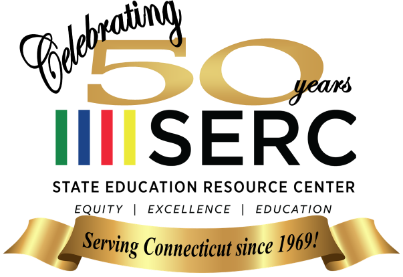 SERCFinance Committee MeetingVia Zoom Video ConferenceWednesday, April 20, 202210:00 a.m. – 11:00 a.m.
Discussion of February 2022 Financial Reports	Financial Performance Comparison Audit Findings Next Steps

